Trieda: I. MSZ                                                                                                   2. 6. – 5. 6. 2020Predmet: SJLRomán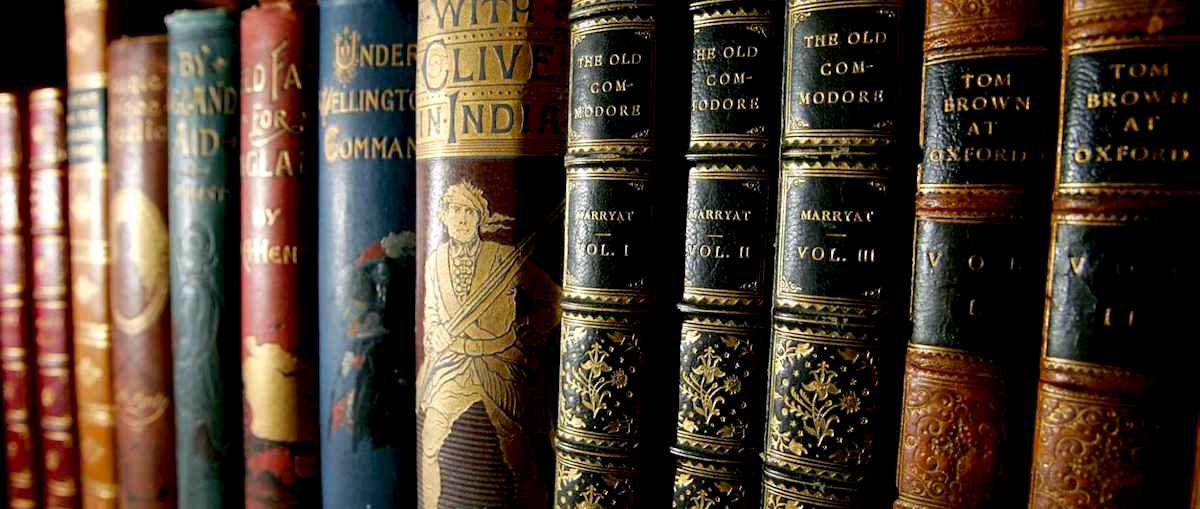 zdroje: https://sk.wikipedia.org/wiki/Rom%C3%A1nhttps://oskole.detiamy.sk/clanok/roman-druhy-romanuhttps://slovencina.eu/literatura-2/epika/poviedka-novela-roman/na čo sa zamerať:- pod aký literárny druh spadá román?- charakterizujte román ako literárny žáner: postavy, rozsah/časový horizont, dejová línia, prostredie/lokalita- aké druhy/typy románov poznáme?- aké kompozičné postupy sa v románoch používajú?- v ktorom literárnom období nastal najväčší rozkvet románovej tvorby?- porovnajte román s poviedkou a novelou z hľadiska rozsahu, počtu postáv, ich rozdelenia na hlavné a vedľajšie, ...- aký typ rozprávača sa v románoch používa najčastejšie, aký typ je príznačný pre detektívky?- aký bol prvý slovenský román?- vyhľadajte termín (románová) sága a ako sa nazýva dvojdielny, trojdielny, štvordielny, päťdielny, šesťdielny román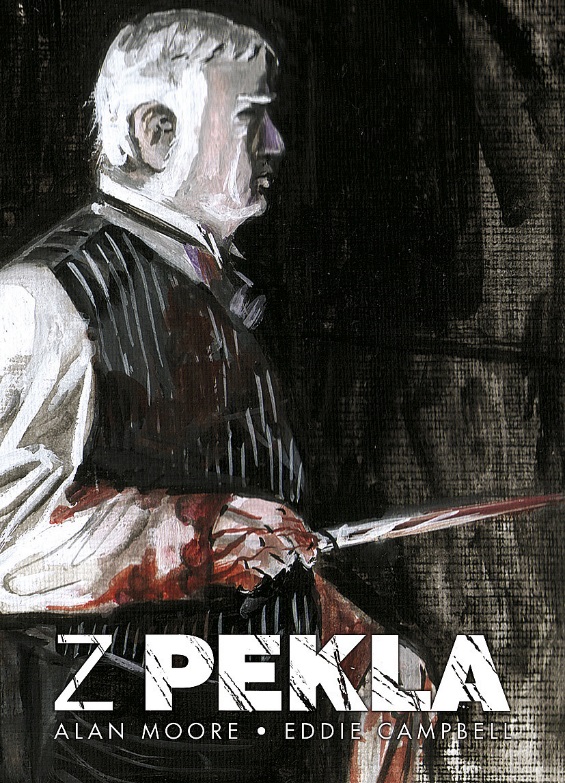 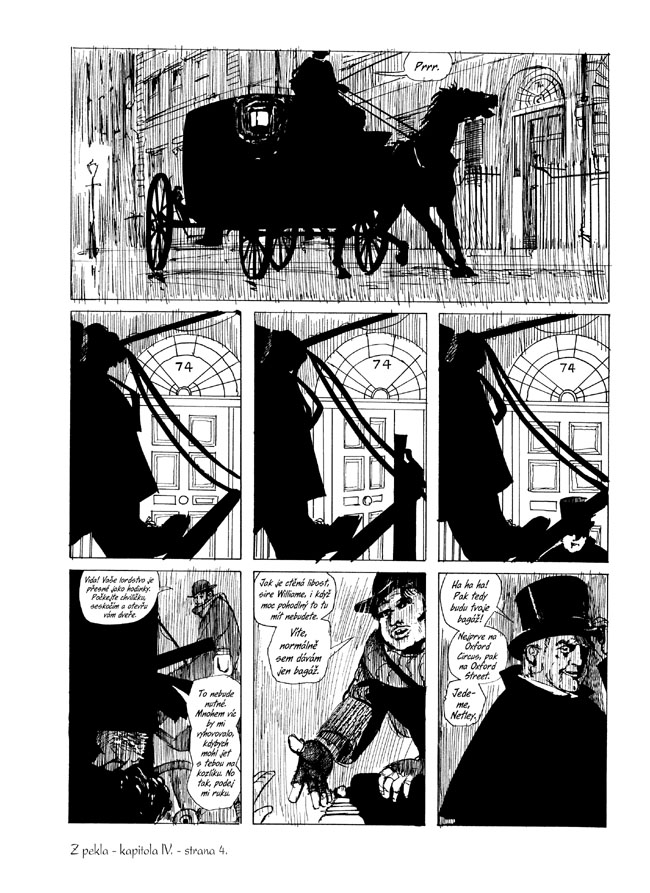 - prečo komiksy radíme do románovej tvorby (mohol by Vám byť nápomocný anglický názov graphic novel), ako pracujú s pásmom rozprávača a s pásmom postáv?* z učiva si urobiť si poznámky do literatúryPredmet: DEJ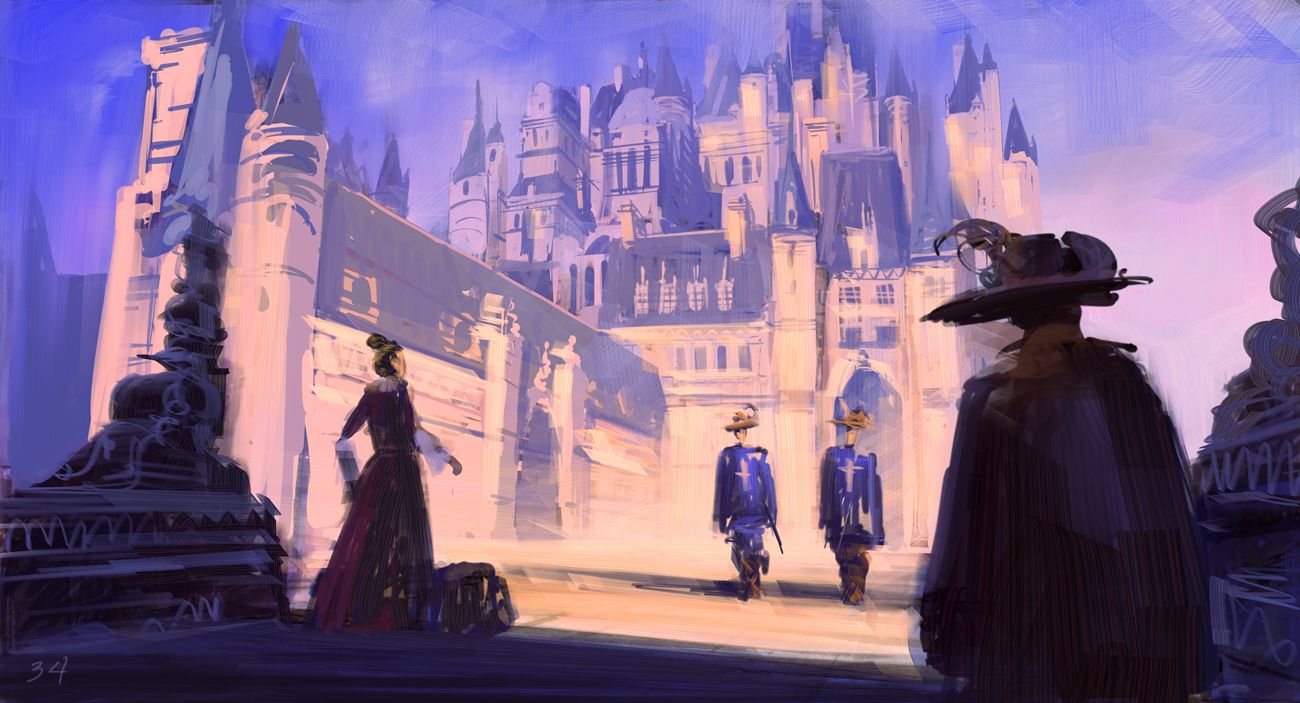 - ktorý je vôbec najstarší román?- vyhľadajte čo najviac historických románov- zamyslite sa, aké historické udalosti zachytávajú a ktoré reálne/historické postavy v nich vystupujú- popremýšľajte, prečo autori čerpali námety práve z histórie- ktoré historické udalosti zo slovenských dejín spracovala štúrovská generácia?